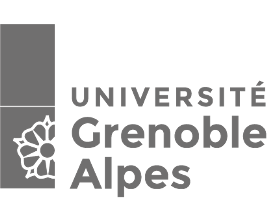 Bilan moral et financier de projet FSDIE Fonds de Solidarité et de Développement des Initiatives Etudiantes Bienvenue sur la plateforme de saisie des bilans de subventions FSDIE de l'Université Grenoble Alpes !Pour information, vous aurez la possibilité de modifier ou compléter votre demande à l'aide d'un lien internet qui vous sera transmis par mail.Le compte-rendu doit respecter le présent format et être complété dans les deux mois au plus tard après l’exécution du projet.Ce compte-rendu est obligatoire et servira de base à l’examen d’une éventuelle demande ultérieure de subvention de votre association. L’Agence comptable de l’UGA pourra demander le remboursement totale ou partielle de la subvention, si : Les justificatifs sont inexistants, non disponibles ou jugés insuffisants pour évaluer la réalisation du projet,Le compte-rendu est inexistant ou ne permet pas de constater la mise en œuvre des moyens nécessaires à la bonne réalisation du projet. COMPTE-RENDU TECHNIQUE Le projet a-t-il été réalisé comme prévu ? Quelles difficultés avez-vous rencontrées ?Quelles seraient les pistes d’amélioration pour un éventuel projet du même type ?Comment ce projet a-t-il été valorisé ?Revue de presse, vidéo, affiches, photos…)Quels talents avez-vous exprimés à travers ce projet ? Quelles compétences avez-vous acquises ?Compte-rendu financier Dans cette partie, merci de :Rendre compte des dépenses et recettes réalisées en remplissant le budget sous le modèle suivant : Budget Projet FSDIE UGA_Bilan financier.xlsx, que vous retrouvez dans l’encart « télécharger » sur la page « Financer son projet grâce au FSDIE ».Attention : Les justificatifs (factures, preuves de paiement, attestations de subvention,) doivent être disponibles et immédiatement transmis en cas de demande.Justifier les écarts éventuels entre les montants prévisionnels et réalisés (en commentaires dans le tableau ou ci-dessous).Expliquer et commenter les écarts financiers significatifs :VOtre avis nous interesseAvez-vous des commentaires concernant le dispositif FSDIE de l’UGA ou des pistes d’amélioration ?Le service Vie étudiante UGA vous remercieet vous souhaite une bonne capitalisation de projet !Nom de la structureIntitulé du projetCoût total du projet hors valorisationMontant de la subvention Personne chargée du rapportFonctionTéléphoneCourriel 